Q1.The digestive system breaks down food into small molecules.The small molecules can be absorbed into the blood.The diagram below shows the human digestive system.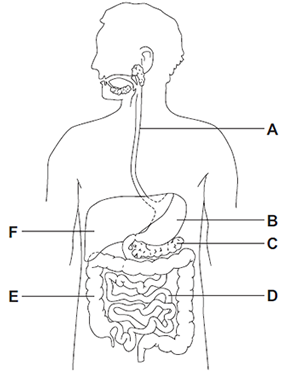 (a)     (i)      Which letter, A, B, C, D, E or F, shows each of the following organs?(3)(ii)     Different organs in the digestive system have different functions.Draw one line from each function to the organ with that function.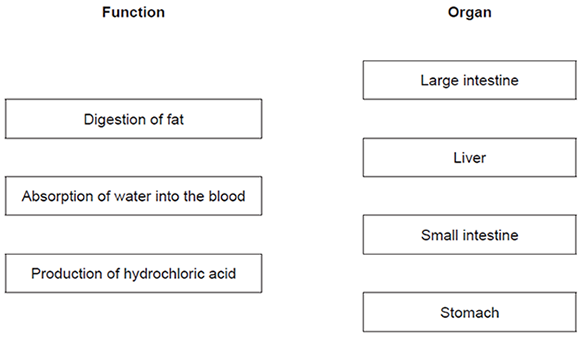 (3)(b)     Glucose is absorbed into the blood in the small intestine.Most of the glucose is absorbed by diffusion.How does the glucose concentration in the blood compare to the glucose concentration in the small intestine?(1)(Total 7 marks)Q2.The diagram below shows an alveolus from a healthy lung and an alveolus from a damaged lung.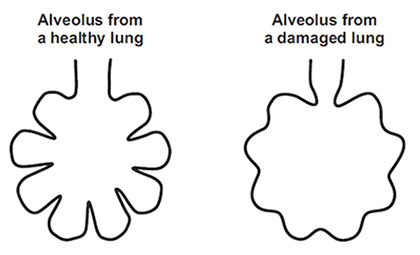 (a)     Which one of the following is a difference between the alveolus from the damaged lung and the alveolus from the healthy lung?(1)(b)     A person with damaged alveoli finds exercising difficult.Which one of the following is the reason why the damaged alveoli will make exercising difficult?(1)(Total 2 marks)Q3.(a)     Enzymes are used in body cells.(i)      What is an enzyme?Draw a ring around the correct answer.(1)(ii)     All enzymes are made of the same type of substance.What is this substance?Draw a ring around the correct answer.(1)(iii)    Where is the enzyme amylase produced in the human body?Draw a ring around the correct answer.(1)(b)     Enzymes are sometimes used in industry.Draw one line from each enzyme to the correct industrial use of that enzyme.(3)(Total 6 marks)Q4.Scientists investigated the effect of different factors on health.(a)     People who are not active may have health problems.The graph shows the percentage of 16-year-olds in some countries who are not active.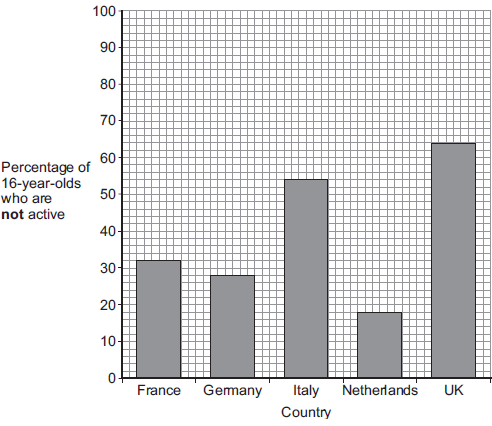 (i)      What percentage of 16-year-olds in the UK are not active?.......................... %(1)(ii)     What percentage of 16-year-olds in the UK are active?.......................... %(1)(iii)    A newspaper headline states: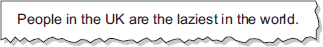 Information in Figure 1 does not support the newspaper headline.Suggest one reason why the newspaper headline may be wrong...............................................................................................................................................................................................................................(1)(b)     Doctors gave a percentage rating to the health of 16-year-olds.
100% is perfect health.The table shows the amount of exercise 16-year-olds do and their health rating.What conclusion can be made about the effect of exercise on health?Use information from the table.................................................................................................................................................................................................................................................(1)(c)     Inherited factors can also affect health.Give one health problem that may be affected by the genes someone inherits.Draw a ring around the correct answer.(1)(d)     White blood cells are part of the immune system.Use the correct answer from the box to complete each sentence.(i)      When we are ill, white blood cells produce .............................................. to kill microorganisms.(1)(ii)     Many strains of bacteria, including MRSA, have developed resistance to drugs called...............................................................................................................(1)(Total 7 marks)Q5.Lipase is an enzyme that digests fat.(a)     (i)      Complete the equation to show the digestion of fat.Use the correct answer from the box.fat   fatty acids + ..................................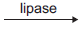 (1)(ii)     Name one organ that makes lipase................................................................................................................(1)(b)     Some students investigated the effect of bile on the digestion of fat by lipase.The students:1        mixed milk and bile in a beaker2        put the pH sensor of a pH meter into the beaker3        added lipase solution4        recorded the pH at 2-minute intervals5        repeated steps 1 to 4, but used water instead of bile.Suggest two variables that the students should have controlled in this investigation.1..............................................................................................................................................................................................................................................2..............................................................................................................................................................................................................................................(2)(c)     The graph shows the students’ results.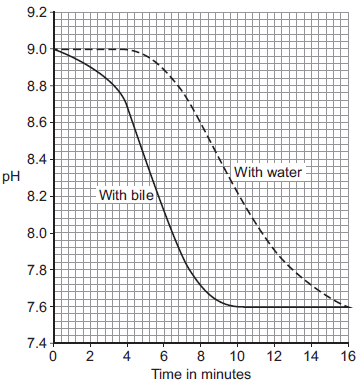 (i)      Why did the pH decrease in both investigations?..............................................................................................................................................................................................................................(1)(ii)     Bile helps lipase to digest fat.What evidence is there in the graph to support this conclusion?..............................................................................................................................................................................................................................(1)(iii)    Suggest one reason why the contents of both beakers had the same pH at the end of the investigations...............................................................................................................................................................................................................................(1)(Total 7 marks)Q6.The heart pumps the blood around the body. This causes blood to leave the heart at 
high pressure.The graph shows blood pressure measurements for a person at rest.
The blood pressure was measured in an artery and in a vein.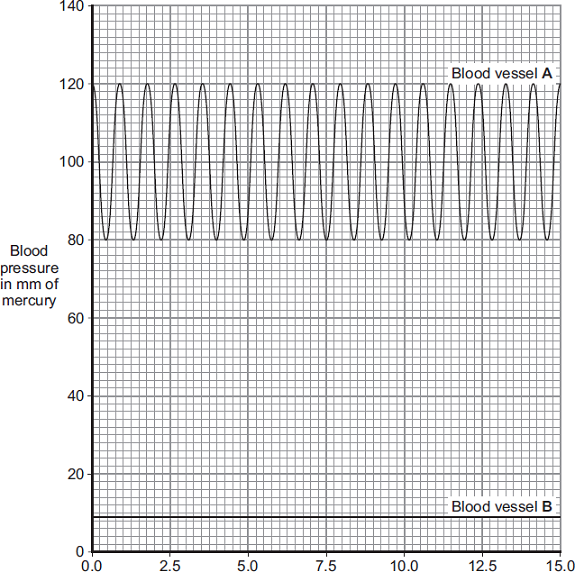 Time in seconds(a)     Which blood vessel, A or B, is the artery?Blood vessel ....................Give two reasons for your answer.Reason 1 ...............................................................................................................................................................................................................................Reason 2 ...............................................................................................................................................................................................................................(2)(b)     Use information from the graph to answer these questions.(i)      How many times did the heart beat in 15 seconds? .............................(1)(ii)     Use your answer from part (b)(i) to calculate the person’s heart rate per minute...............................................................................................................................................................................................................................Heart rate = .................... beats per minute(1)(c)     During exercise, the heart rate increases. The increased heart rate supplies useful substances to the muscles at a faster rate.Name two useful substances that must be supplied to the muscles at a faster rate 
during exercise.1 ........................................................................................................................2 ........................................................................................................................(2)(Total 6 marks)Q7.Drugs are used to treat cardiovascular diseases (diseases of the heart and blood vessels).(a)     What is a drug?................................................................................................................................................................................................................................................(1)(b)     People can be treated for cardiovascular diseases with statins or aspirin.Information about these two drugs is given in the table.Would you recommend statins or aspirin for the treatment of cardiovascular diseases?In your answer you should:•        give your recommendation•        use information from the table to support your recommendation by making comparisons of the two drugs...................................................................................................................................................................................................................................................................................................................................................................................................................................................................................................................................................................................................................................................................................................................................................................................................................................................................................................................................................................................................................................................................................................................................................................................................................................................................................................................................................................................................................................................................................................................................................................................................................(5)(Total 6 marks)M1.(a)     (i)    large intestine = E1small intestine = D1stomach = B1(ii)      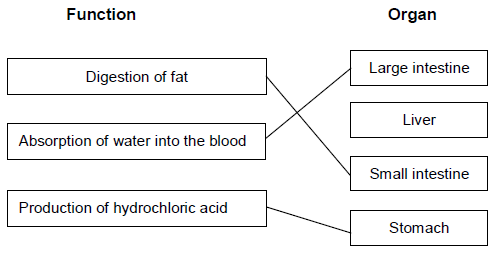 extra lines cancel3(b)    The concentration in the blood is lower.1[7]M2.(a)     The damaged alveolus has a smaller surface area.1(b)     Less oxygen is taken in.1[2]M3.(a)     (i)      a catalyst1(ii)     protein1(iii)    salivary glands1(b)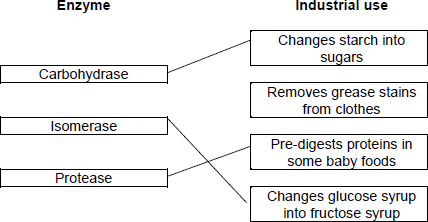 extra lines from any enzyme cancels that mark3[6]M4.(a)     (i)      641(ii)     36allow e.c.f from (i) i.e. 100 − answer given in (a)(i)1(iii)    any one from:•        only considers 16-year-oldsignore lack of evidenceallow does not refer to all ages•        only about some / 5 countriesallow does not refer to all countries.1(b)     the more exercise done the healthier a person isallow the more exercise done the higher the health ratingallow the less exercise done the lower the health rating1(c)     having a high cholesterol level1(d)     (i)      antibodies1(ii)     antibiotics1[7]M5.(a)     (i)      glycerol1(ii)     pancreas / small intestineaccept duodenum / ileumignore intestine unqualified1(b)     any two from:•         type of milk•         volume / amount of milk•         vol. bile equals vol. water•         volume of lipase•         concentration of lipase•         temperatureignore time intervalignore solution unqualifieddo not allow pHignore starting pHignore volume / amount of bile / waterignore concentration of bileaccept amount of lipase if neither volume nor concentration given2(c)     (i)      fatty acid (production)1(ii)     faster reaction / digestion (with bile)
or
pH decreases faster (with bile)
or
takes less time (with bile)
or
steeper fall / line (with bile)allow use of dataignore easier1(iii)    all fat / milk digested
or
same amount of fatty acids present
or
(lower pH) denatures the enzyme / lipaseallow all reactants used upignore reference to neutralisationallow enzyme won’t work at low pHdo not allow enzyme killed1[7]M6.(a)    Ano mark - can be specified in reason partif B given - no marks throughoutif unspecified + 2 good reasons = 1 markhigh(er) pressure in Aallow opposite for Bdo not accept ‘zero pressure’ for Bpulse / described in Aaccept fluctuates / ‘changes’allow reference to beats / beatingignore reference to artery pumping2(b)     (i)      171(ii)     68accept correct answer from student’s (b)(i) × 41(c)     oxygen / oxygenated bloodallow adrenalineignore airglucose / sugarextra wrong answer cancels - eg sucrose / starch / glycogen / glucagon / waterallow fructoseignore energyignore food2[6]M7.(a)    (substance / chemical) that affects body chemistry / chemical reactions in the body1(b)     statin / aspirin / neither recommendedno mark, may be implied. If no recommendation or implication, max 4 marksanswers should be comparativeany five from:•        argued evaluation in favour of aspirin or statin or neitheranswers could include reference toaccept converse for statins / aspirin but not as advantage of one and disadvantage of otherfor statins:•         more people in studies•        so data / findings more repeatableaccept reliable for repeatableignore accurate / precise•        reduces cholesterol but aspirin doesn’tallow reduces cholesterol but no evidence about aspirin•        aspirin (may) causes bleeding / poor clotting but statins do notallow aspirin causes bleeding / poor clotting but no evidence about statins•        smaller (total) percentage suffer side-effects•        monitored by doctor, aspirins notfor aspirin:•        cheaper•        can be bought over the counter rather than prescribed•        statins cause serious damage / muscle damage / kidney failure but aspirins do notsimilarities:•        both have similar effect on reducing (non-fatal) heart attacks•        incidence of side-effects low in bothallow (for aspirin) higher reduction of risk of heart attack5[6]Write one letter in each box.large intestine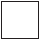 small intestinestomachTick (✔) one box.The concentration in the blood is higher.The concentration in the blood is lower.The concentration in the blood is the same.Tick (✔) one box.The damaged alveolus has a smaller surface area.The damaged alveolus has a shorter diffusion pathway.The damaged alveolus has a better blood supply.Tick (✔) one box.Less carbon dioxide is taken in.Less energy is needed for exercise.Less oxygen is taken in.an antibodya catalysta hormonecarbohydratefatproteinliversalivary glandsstomachEnzymeIndustrial useChanges starch into sugarsCarbohydraseRemoves grease stains from
clothesIsomerasePre-digests proteins in some
baby foodsProteaseChanges glucose syrup into
fructose syrupAmount of exercise done in minutes every weekHealth rating as %Less than 3072  90761808230092being
malnourishedhaving a high
cholesterol levelhaving a
deficiency diseaseantibioticsantibodiespathogensvaccinesglucoseglycerolglycogenSTATINSASPIRINStatins are only available on prescription from doctors.Aspirin can be bought over the counter. 
Treatment with aspirin costs up to £15 per year.In studies, 30 000 patients were monitored 
over several years. Statins were found to reduce the rate of non-fatal heart attacks by about 30%.In a study of 1000 patients, aspirin was found to cause bleeding of the stomach in around 0.5% of patients and there was a slightly increased risk of poor blood clotting at cuts.Approximately 0.1% of the patients suffered serious muscle damage and 0.01% suffered kidney failure.There was a slightly increased risk of damage to the blood vessels in the brain in older patients.Statins reduce blood cholesterol which builds up in the walls of blood vessels. The cost of treating patients with statins can vary between £150 and £500 per year, depending on the type of cardiovascular disease being treated.Aspirin was found to reduce the risk of non-fatal heart attacks by 31%.